29.7.2	History & Government Paper 2 (311/2)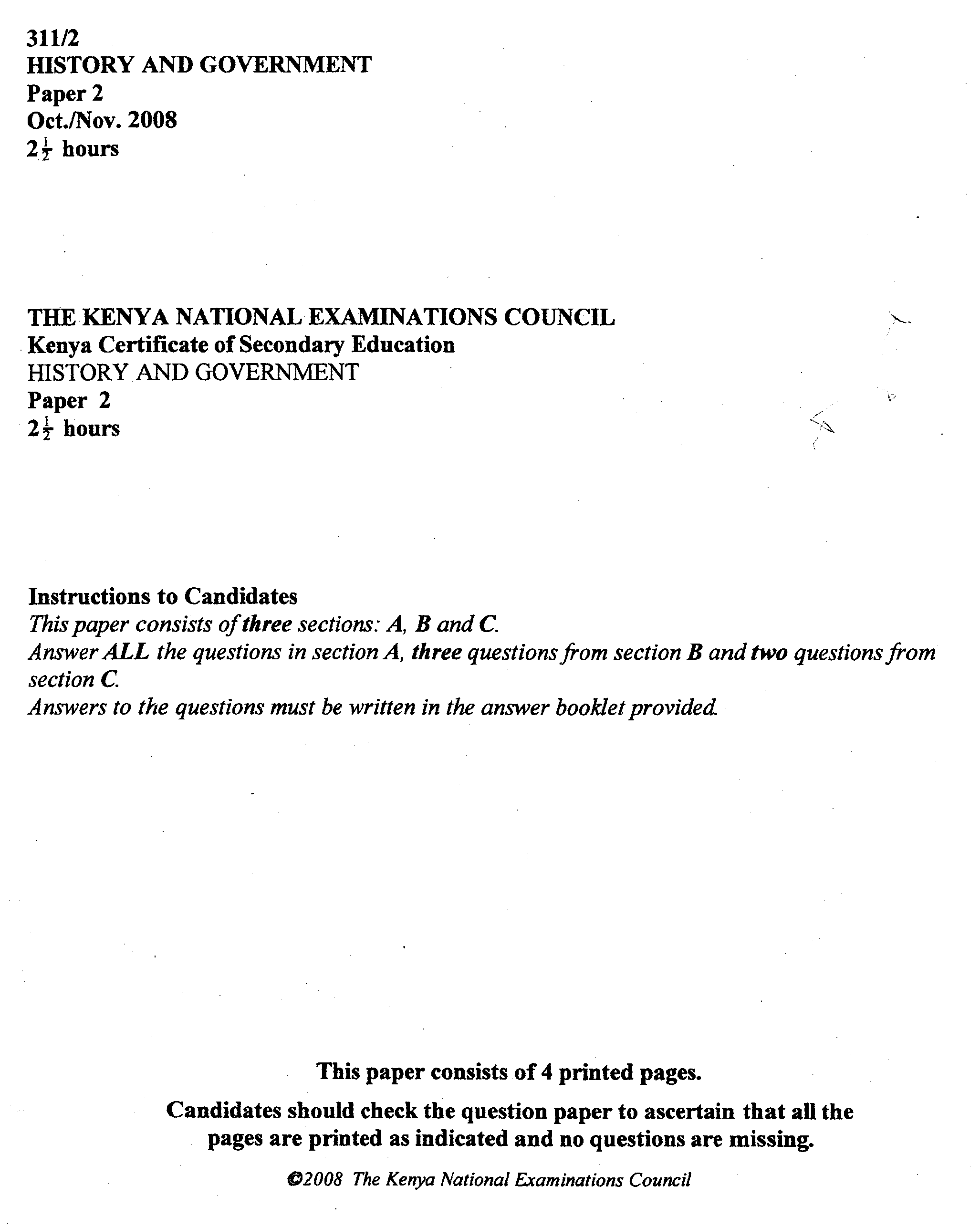 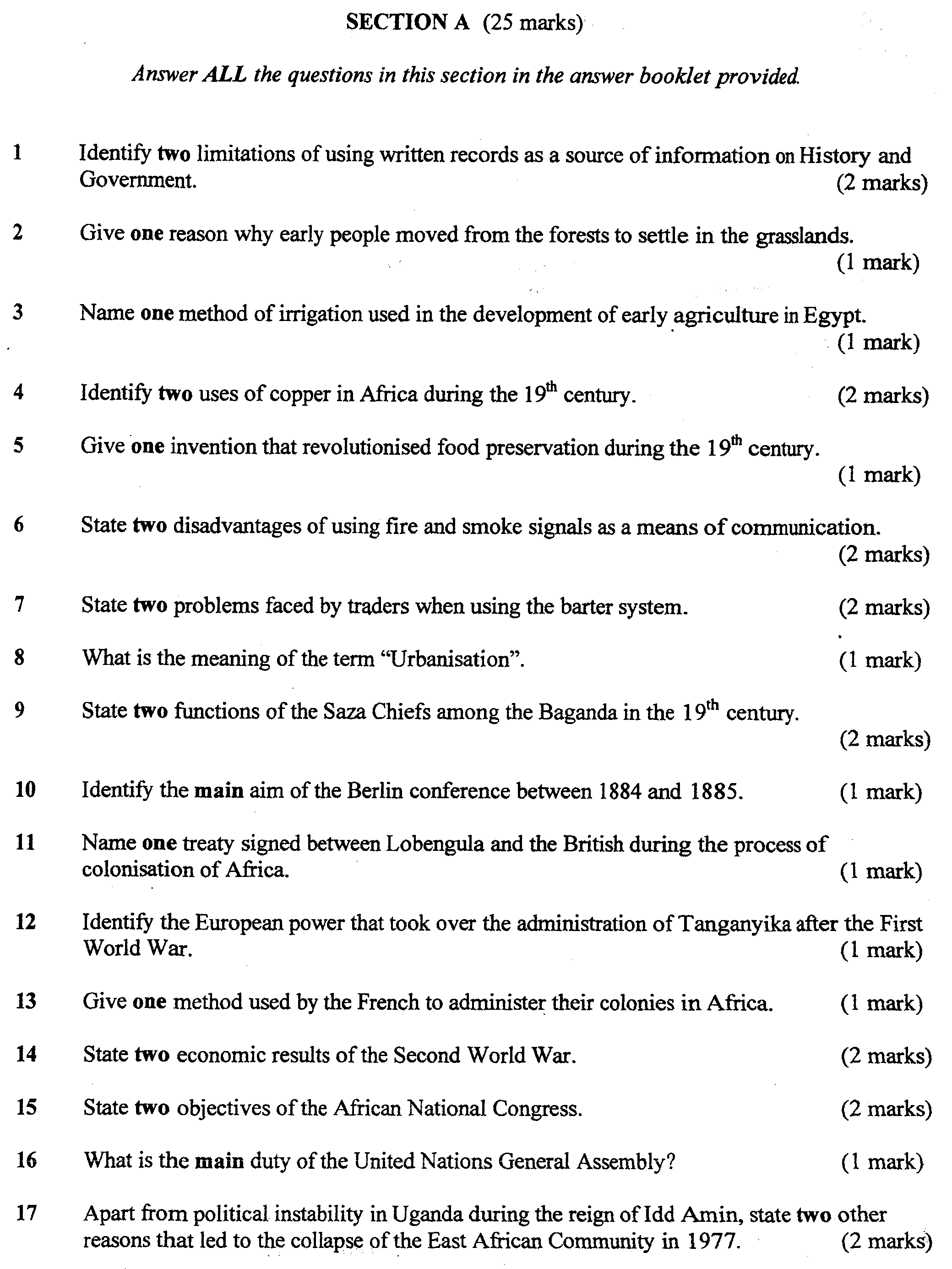 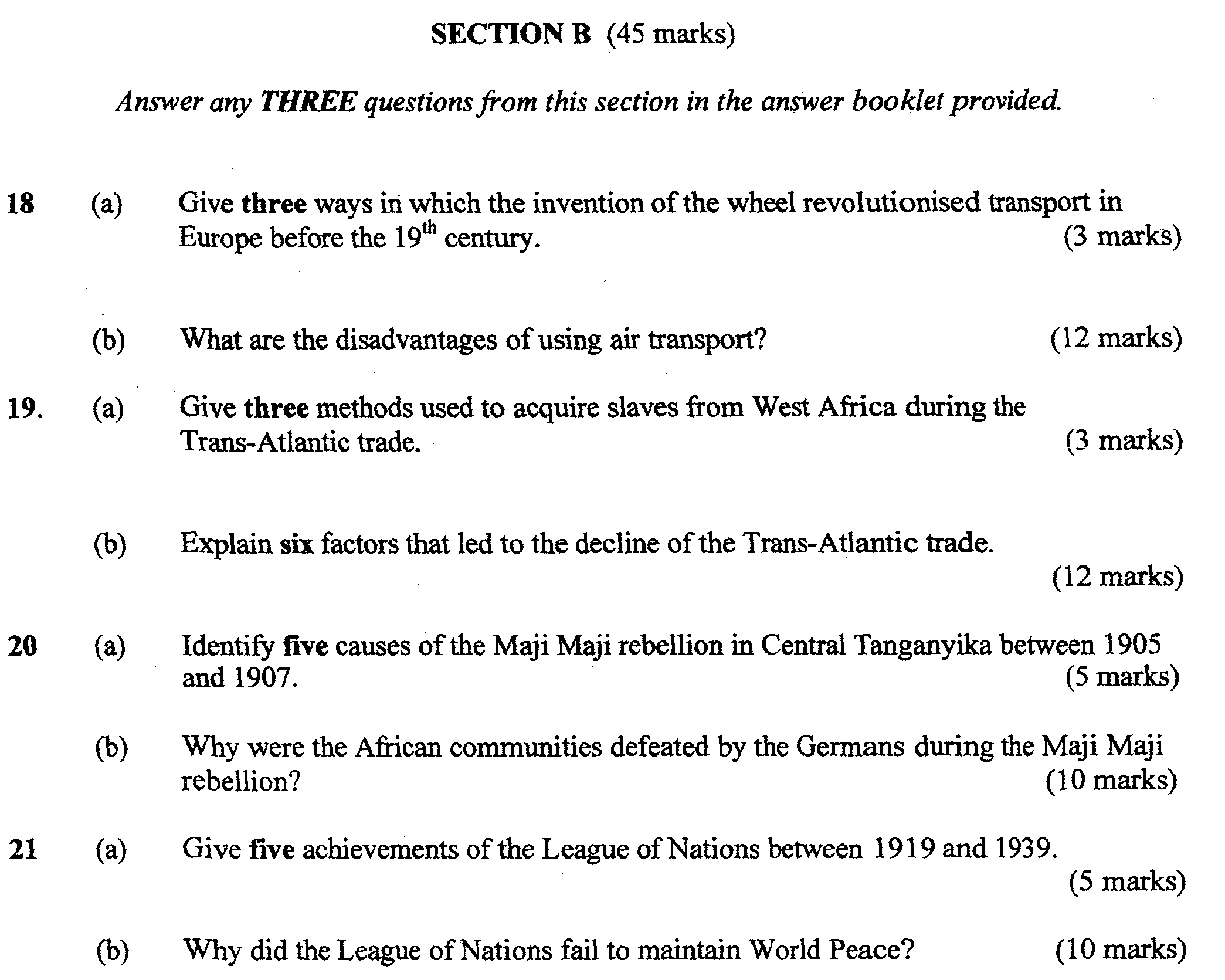 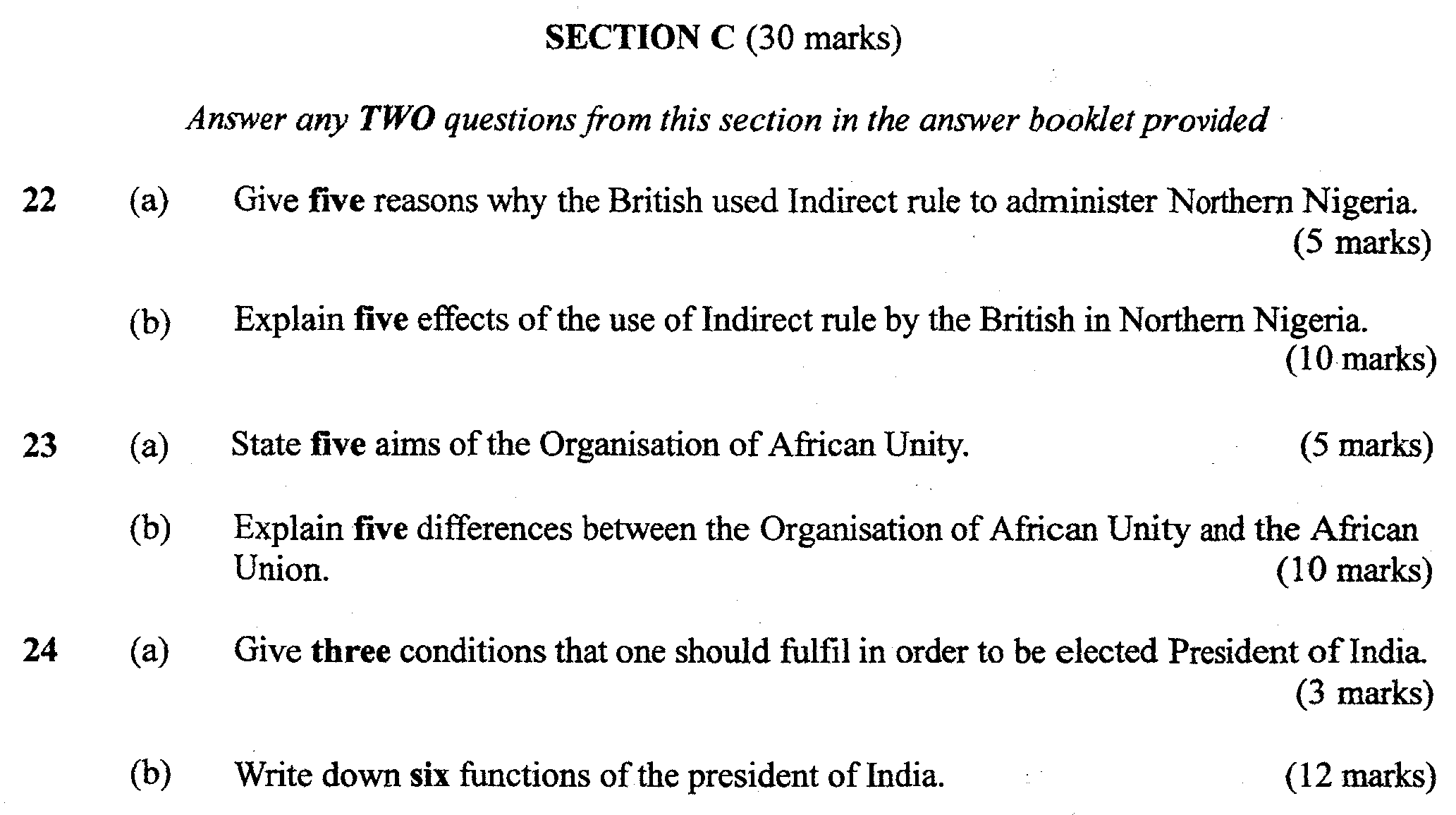 